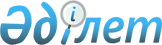 Об установлении единого времени для снятия показаний с приборов учета электрической энергии, для целей коммерческого учета электроэнергии в единой электроэнергетической системе Республики КазахстанПостановление Правительства Республики Казахстан от 30 января 2008 года N 79



      В целях реализации 
 Решения 
 Совета глав правительств государств-участников Содружества Независимых Государств "Об установлении единого времени для снятия показаний с приборов учета электрической энергии, перемещенной по межгосударственным линиям электропередачи в государствах-участниках Содружества Независимых Государств", совершенного в городе Минске 24 ноября 2006 года, и установления единого времени для снятия показаний с приборов учета электрической энергии, для целей коммерческого учета электроэнергии в единой электроэнергетической системе Республики Казахстан Правительство Республики Казахстан 

ПОСТАНОВЛЯЕТ:





      1. Установить с 1 января 2008 года среднеевропейское время (время меридиана Гринвича плюс один час) в качестве единого времени для снятия показаний с приборов учета электрической энергии, для целей коммерческого учета электроэнергии в единой электроэнергетической системе Республики Казахстан.




      2. Министерству энергетики и минеральных ресурсов Республики Казахстан и Агентству Республики Казахстан по регулированию естественных монополий в срок до 15 февраля 2008 года привести в соответствие с настоящим постановлением ранее принятые нормативные правовые акты.




      3. Контроль за исполнением настоящего постановления возложить на Министерство энергетики и минеральных ресурсов Республики Казахстан.




      4. Настоящее постановление вводится в действие с 1 января 2008 года.


      Премьер-Министр




      Республики Казахстан


					© 2012. РГП на ПХВ «Институт законодательства и правовой информации Республики Казахстан» Министерства юстиции Республики Казахстан
				